Ольга Лосонг. Кириши, Ленинградская обл.187110, Россияolgafilatova67@yahoo.comolgalaws0n@yahoo.comSkype  olgafilat0vaТел. +7 905 286 6960www.proz.com/translator/647584Научно-технический переводчиканглийский-русскийДиплом переводчика: Санкт-Петербургский государственный университет, факультет филологии и искусств. Закончила в 2011 г.Диплом инженера-электрика по специальности «Звукотехника»: Санкт-Петербургский государственный университет кино и телевидения (Ленинградский институт киноинженеров), электротехнический факультет. Закончила в 1988 г. Член Союза переводчиков России с 2009 г.Сертифицированный профессиональный член международного Интернет-сообщества переводчиков ProZ.com с 2012 г.Сертификат SDL по пост-редактированию машинного переводаСертификат по переводу документации к медицинским изделиям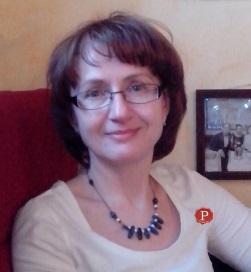 Дипломированный профессиональный научно-технический переводчик с сентября 2005 г. Дипломированный инженер-электрик.Обширный опыт переводов по фильтрации, включая химические процессы, механические, электрические и электронные компоненты и системы (статьи из отраслевых журналов и техническая документация по фильтрационному оборудованию производства компаний AAF, Siemens, Calgon Carbon, DOW, Veolia Water и др. — переводы для основного заказчика, с 1990-х гг.). Большой опыт переводов по системам эндопротезирования и инструментам производства компании Zimmer.С успехом участвовала в ряде крупных переводческих проектов, в том числе: хроматографическое оборудование и системы производства компании Agilent  (перевод — ок. 22 000 слов, редактирование — 92 000 слов, составление общего словаря по проекту); оборудование для электрообогрева трубопроводов производства компании Thermon (ок. 33 000 слов); оборудование для микроскопии и медицины, координатно-измерительные машины производства ZEISS (ок. 15 000 слов); «Перспективы системной инженерии на 2020 г.» INCOSE для Фонда ФОСТАС; и др.Направления переводаАнглийский – русскийРусский – английскийУслугиПереводы и редактированиеОсновные областиспециализацииХимические процессы, связанные с фильтрацией, включая процессы очистки воды и сточных вод — микро, ультра и нанофильтрация, обратный осмос, ионный обмен — и соответствующее оборудование; хроматография; механические и электрические компоненты и системыПрочие областиспециализацииМедицинское оборудование и инструменты; механизмы и промышленное оборудование; платные дороги; микроэлектроника; системная инженерия; переработка птицы и рыбыОбъемы переводовОбъемы редактированияот 2000 до 3000 слов в деньот 3000 до 4000 слов в деньИспользуемыепрограммыTrados STUDIO 2015, SDL MultiTerm 2015memoQ 2014 R2 (без лицензии)